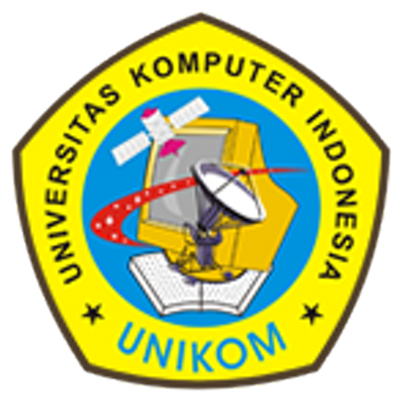 RENCANA PEMBELAJARAN SEMESTER (RPS)RENCANA TUGAS MAHASISWA (RTM), LEMBAR KERJA MAHASISWA (LKM), RUBRIK PENILAIAN TUGAS MAHASISWA (RPTM)PROGRAM STUDI AKUNTANSI S1FAKULTAS EKONOMI DAN BISNISUNIVERSITAS KOMPUTER INDONESIA2016LEMBAR PENGESAHAN
PERANGKAT PERKULIAHAN SEMESTER GASAL T.A. 2016/2017DESKRIPSI SINGKAT MATA KULIAH:Mata kuliah Perpajakan Lanjutan merupakan mata kuliah yang memberikan pedoman perhitungan, dan pelaporan semua jenis pajak pusat bagi mahasiswa. Pada mata kuliah ini diberikan pengetahuan terkait ketentuan pajak secara material sebagai landasan pemahaman dalam pemenuhan kewajiban PPh Orang Pribadi dan Badan, PPN/PPnBM, maupun pajak pusat lainnya. Dengan penyelenggaraan mata kuliah perpajakan lanjutan di perguruan tinggi diharapkan dapat tercipta wahana pembelajaran bagi para mahasiswa untuk mengetahui, mengkaji, dan memahami selanjutnya menganalisa dan menyusun laporan perpajakan berdasarkan UU Perpajakan di Indonesia. Penilaian akhir keberhasilan belajar mahasiswa pada mata kuliah ini menggunakan acuan patokan (PAP) dengan unsur penilaian meliputi unsur kehadiran, tugas-tugas, UTS, dan UAS.I.    CAPAIAN PEMBELAJARAN:SIKAP DAN TATA NILAIBertaqwa kepada Tuhan Yang Maha Esa dan mampu menunjukkan sikap ReligiusMenjunjung tinggi nilai kemanusiaan dalam menjalankan tugas berdasarkan agama, moral, dan etikaMenginternalisasi nila, norma, dan etika akademikBerperan sebagai warga Negara yang bangga dan cinta tanah air, memiliki Nasionalisme serta rasa tanggung jawab pada negara dan bangsaMenghargai keanekaragaman budaya, pandangan, agama, dan kepercayaan, serta pendapat atau temuan orisinal orang lainBerkontribusi dalam peningkatan mutu kehidupan bermasyarakat, berbangsa, bernegara, dan kemajuan peradaban berdasarkan pancasila.Bekerjasama dan memiliki kepekaan sosial serta kepedulian terhadap masyarakat dan lingkunganTaat hukum dan disiplin dalam kehidupan bermasyarakat dan bernegaraMenginternalisasi semangat kemandirian ,kejuangan,dan kewirausahaanMenunjukkan sikap bertanggungjawab atas pekerjaan di bidang keahliannya secara mandiri.Menjunjung tinggi dan menerapkan etika profesi.KETERAMPILAN UMUMmampu menerapkan pemikiran logis, kritis, sistematis, dan inovatif dalam konteks pengembangan atau implementasi ilmu pengetahuan dan teknologi yang memperhatikan dan menerapkan nilai humaniora yang sesuai dengan bidang keahliannya; mampu menunjukkan kinerja mandiri, bermutu,dan terukur; mampu mengkaji implikasi pengembangan atau implementasi ilmu pengetahuan dan teknologi yang memperhatikan dan menerapkan nilai humaniora sesuai dengan keahliannya berdasarkan kaidah, tata cara dan etika ilmiah dalam rangka menghasilkan solusi, gagasan, desain atau kritik seni; mampu mengambil keputusan secara tepat dalam konteks penyelesaian masalah di bidang keahliannya, berdasarkan hasil analisis informasi dan data; Mampu bertanggungjawab atas pencapaian hasil kerja kelompok dan melakukan supervisi serta evaluasi terhadap penyelesaian pekerjaan yang ditugaskan kepada pekerja yang berada di bawah tanggung jawabnya; mampu melakukan proses evaluasi diri terhadap kelompok kerja yang berada di bawah tanggung jawabnya, dan mampu mengelola pembelajaran secara mandiri; mampu mendokumentasikan, menyimpan, mengamankan, dan menemukan kembali data untuk menjamin kesahihan dan mencegah plagiasi; mampu mengkombinasikan kompetensi teknikal dan keahlian profesional untuk menyelesaikan penugasan kerja.Mampu mempresentasikan informasi dan mengemukakan ide dengan jelas baik secara lisan maupun tertulis kepada pemangku kepentingan.CAPAIAN PEMBELAJARAN PENGUASAAN PENGETAHUAN Menguasai konsep dan prinsip tentang perpajakan orang pribadi dan badanCAPAIAN PEMBELAJARAN KETERAMPILAN KHUSUSMampu menyusun laporan kewajiban perpajakan (SPT) baik untuk wajib pajak individu maupun badan dengan cara menghitung dan melakukan rekonsiliasi perpajakan sesuai perundang-undangan perpajakan yang berlaku di Indonesia.II.   CAPAIAN PEMBELAJARAN PERKULIAHAN:Memiliki kemampuan analisis, berfikir rasional, bersikap kritis dalam menghadapi persoalan-persoalan dalam kehidupan bermasyarakat, berbangsa dan bernegara berkenaan dengan kewajiban perpajakan. Memiliki kemampuan dalam mengenali masalah- masalah dan memberi solusi berdasarkan pemahaman peraturan konsep formal perpajakan. III.  MATERI PEMBELAJARAN :Perhitungan dan Pelaporan PPh Pasal 21Perhitungan dan Pelaporan PPh Pasal 22Perhitungan dan Pelaporan PPh Pasal 23 dan PPh Pasal 26Perhitungan dan Pelaporan PPh Pasal 24 dan PPh Pasal 25Perhitungan dan Pelaporan PPh Orang PribadiPerhitungan dan Pelaporan PPh BadanPerhitungan dan Pelaporan PPN Perhitungan dan Pelaporan PPnBMIV.  METODE PEMBELAJARAN :Metode pembelajaran yang diterapkan pada pembelajaran mata kuliah Pengantar Perpajakan adalah dengan pendekatan Student Active Learning, mahasiswa lebih banyak melakukan eksplorasi daripada secara pasif menerima informasi yang disampaikan oleh pengajar. Metode pendekatan Student Active Learning ini meliputi antara lain: Studi kasus Pada metode pembelajaran ini mahasiswa diberikan kasus yang perlu dicari pemecahan masalahnya sesuai dengan pokok bahasan yang sedang dibahas. Diskusi Penyajian bahan pelajaran dilakukan dengan cara mahasiswa ditugaskan untuk membahas dan bertukar pendapat mengenai topik atau masalah tertentu untuk memperoleh suatu pengertian bersama yang lebih jelas dan teliti. Tugas KelompokMetode pembelajaran dengan memberikan tugas kepada mahasiswa yang telah dibuat kelompok, misalnya dalam bentuk karangan atau makalah, kliping dan/atau mengamati suatu kejadianCollaborative Learning (CL). Merupakan proses belajar kelompok, di mana setiap anggota menyumbangkan informasi, pengetahuan, pengalaman, ide, sikap, pendapat, kemampuan dan keterampilan yang dimilikinya, untuk secara bersama-sama saling meningkatkan pemahaman seluruh anggotaProblem-Based Learning (PBL).Metode belajar yang menggunakan masalah yang komplek dan nyata untuk memicu pembelajaran sebagai langkah awal dalam mengumpulkan dan mengintegrasikan pengetahuan baru.V.   WAKTU BELAJARWaktu yang digunakan untuk pembelajaran setiap kali pertemuan adalah 3 sks setara dengan 150 menit.Kegiatan Awal:Memberikan motivasi, Brainstroming Membahas pekerjaan rumah yang telah diberikan pertemuan sebelumnya.Kegiatan Inti : menjelaskan bahan kajian atau materi ajarmemberikan pertanyaan-pertanyaan lisanmembahas jawaban pertanyaan-pertanyaanKegiatan Ahir : Mahasiswa menyimpulkan materi pembelajaran Mahasiswa diingatkan kembali untuk mempersiapkan materi minggu depanVI.  BENTUK PENUGASAN YANG DIRENCANAKANPenugasan yang direncanakan meliputi latihan saat perkuliahan berlangsung serta tugas individual di luar perkuliahan. Tugas saat perkuliahan dapat dikerjakan secara berkelompok berupa latihan mengerjakan soal terkait topik yang sedang dipelajari. Di samping untuk menguatkan konsep yang dimiliki mahasiswa, kegiatan ini juga dipakai untuk mengetahui keaktifan siswa selama perkuliahan.Adapun bentuk tugas bisa bermacam-macam seperti penugasan individual atau kelompok, quis, penilaian diri (self assessment), penilaian sejawat (peer assessment), dan observasi kinerja mahasiswa melalui tampilan lisan atau tertulis.VI.   PENILAIAN YANG DIRENCANAKANPenilaian untuk mengetahui keberhasilan belajar mahasiswa pada perkuliahan Pendidikan Pancasila memperhatikan aspek pengetahuan (cognitive), sikap (affective), dan ketrampilan (skills). Oleh karena itu, elemen penilaian meliputi unsur-unsur kehadiran dan keaktifan mahasiswa dalam tatap muka perkuliahan, kesungguhan dan kemampuan menyelesaikan tugas- tugas, serta kemampuan mengerjakan ujian tengah semester dan ujian akhir semester. Ujian tengah semester (UTS) dan ujian akhir semester (UAS) berupa ujian tertulis dengan bentuk soal essay dengan lama waktu mengerjakan soal minimal 90 menit. Bobot skoring ujian akan disertakan bersamaan dengan soal ujian. KRITERIA PENILAIAN:Penilaian akhir dalam mata kuliah mengikuti ketentuan sebagaimana yang telah diatur dalam Buku Pedoman Akademik UNIKOM, yang menjelaskan mengenai bobot penilaian dari serangkaian kegiatan yang harus dilakukan/ditempuh oleh mahasiswa, yaitu sebagai berikut: Komponen Tugas Mahasiswa, komponen ini memiliki bobot 30% dari total komponen penilaian. Komponen Tugas Mahasiswa terdiri dari 2 (dua) subkomponen yakni Tugas Kelompok yang memiliki bobot 10% dan Tugas Individu/Mandiri yang memiliki bobot 20%. Kriteria Penilaian tugas mahasiswa secara terperinci termuat dalam Rubrik Penilaian Tugas Mahasiswa (RPTM).Komponen Ujian Tengah Semester (UTS), komponen ini memiliki bobot 30% dari total komponen penilaian secara keseluruhan. Kriteria penilaian hasil Ujian Tengah Semester (UTS) didasarkan pada hasil otentik jawaban ujian dan dipengaruhi juga oleh waktu pelaksanaan ujian. Skor UTS otentik (sesuai dengan pencapaian mahasiswa) akan diberikan jika mahasiswa mengikuti Ujian Tengah Semester (UTS) tepat waktu sesuai dengan jadwal yang telah ditentukan bersama. Akan tetapi, skor otentik (skor perolehan mahasiswa) akan mendapatkan pengurangan (-2) jika mahasiswa mengikuti UTS tidak sesuai dengan jadwal yang telah ditentukan bersama atau susulan 1 minggu tepat atau lebih. Komponen Ujian Akhir Semester (UAS), komponen ini memiliki bobot terbesar dari keseluruhan komponen penilaian yakni 40%. Komponen Ujian Akhir Semester (UAS) memiliki prasyarat untuk dapat ditempuh, yaitu persentase kehadiran dalam perkuliahan minimal 75% kehadiran dari keseluruhan kegiatan perkuliahan. Jika prasyarat tersebut terpenuhi maka mahasiswa diperbolehkan untuk mengikuti Ujian Akhir Semester (UAS). Kriteria penilaian hasil Ujian Akhir Semester (UAS) didasarkan pada hasil otentik jawaban ujian dan dipengaruhi juga oleh waktu pelaksanaan ujian. Skor UAS otentik (sesuai dengan pencapaian mahasiswa) akan diberikan jika mahasiswa mengikuti Ujian Akhir Semester (UAS) tepat waktu sesuai dengan jadwal yang telah ditentukan bersama. Akan tetapi, skor otentik (skor perolehan mahasiswa) akan mendapatkan pengurangan (-2) jika mahasiswa mengikuti UAS tidak sesuai dengan jadwal yang telah ditentukan bersama atau susulan 1 minggu tepat atau lebih.Keaktifan mahasiswa tidak secara eksplisit masuk ke dalam penghitungan hasil evaluasi kognitif. Hal ini dikarenakan sudah menjadi kewajiban bagi setiap mahasiswa untuk senantiasa aktif dalam proses belajar dan perkuliahannya. Mahasiswa yang selalu aktif akan membantu dirinya sendiri dalam menjalani proses belajar dan mencapai tujuan akhir pembelajaran. Meskipun tidak secara eksplisit masuk ke dalam penghitungan, catatan-catatan afektif setiap mahasiswa dapat menjadi bahan pertimbangan dalam perumusan nilai akhir mata kuliah atau bahkan pertimbangan kelulusan dalam mata kuliah tersebut.Hasil evaluasi merupakan akumulasi dari keseluruhan komponen penilaian dengan catatan-catatan afektif sebagai bahan pertimbangan dalam merumuskan/menentukan nilai akhir dan kelulusan mata kuliah. Apabila Nilai Akhir telah masuk ke BAAK maka usaha bagi mahasiswa untuk melengkapi komponen penilaian yang belum terpenuhi tidak lagi dapat dilakukan. Mahasiswa dapat mengajukan keberatan atas Nilai Akhir yang telah dikeluarkan dengan menunjukkan bukti-bukti yang mendukung atas keberatan tersebut, dan Nilai Akhir dapat diperbaiki melalui Berita Acara Perbaikan Nilai Akhir yang diketahui Ketua Program Studi dan Dekan FakultasVII.    REFERENSIUndang-undang Pajak PenghasilanUndang-undang PPN dan PPnBMPeraturan Pemerintah dan Keputusan Menteri Keuangan serta SE DJP terkait PPH dan PPN/PPnBMSiti Kurnia Rahayu dan Ely Suhayati, Perpajakan Teori dan Perhitungan Perpajakan, Graha Ilmu, 2010VIII.  MONITORING DAN UMPAN BALIKProses monitoring perkuliahan dilakukan dengan melihat unjuk kerja (performance) mahasiswa dalam mengerjakan latihan di kelas maupun pekerjaan rumah yang diberikan. Sedangkan evaluasi pembelajaran menggunakan aplikasi SIMEP. Proses mendapatkan umpan balik untuk perbaikan perkuliahan berdasarkan hasil analisis isian SIMEP yang terekam. Analisis data dilakukan oleh Direktorat Quality Assurance. IX.  RENCANA PEMBELAJARAN SEMESTER (RPS)DESKRIPSI TUGASDESKRIPSI TUGAS:DESKRIPSI TUGASDESKRIPSI TUGAS:RTM 3DESKRIPSI TUGASDESKRIPSI TUGAS:DOKUMEN PERKULIAHAN SEMESTER GASAL T.A. 2016/2017DOKUMEN PERKULIAHAN SEMESTER GASAL T.A. 2016/2017DOKUMEN PERKULIAHAN SEMESTER GASAL T.A. 2016/2017Mata Kuliah:Perpajakan LanjutanKode Mata Kuliah:Ak 33426sks/semester:3 sks / semester 3Status / Prasyarat:Iptek Penunjang / Pengantar PerpajakanFakultas:Fakultas Ekonomi dan BisnisProgram Studi:Akuntansi S1Dosen Pengampu:Dr. Siti Kurnia Rahayu, SE., M.Ak., AK., CAMata Kuliah:Perpajakan LanjutanKode Mata Kuliah:Ak 33426sks/semester:3 sks / Semester 3Status / Prasyarat:Iptek Penunjang / Pengantar PerpajakanFakultas:Fakultas Ekonomi dan BisnisProgram Studi:Akuntansi S1Dosen Pengampu:Dr. Siti Kurnia Rahayu, SE., M.Ak., AK., CAMenyetujuiKetua Program Studi Akuntansi S1Dr. Siti Kurnia Rahayu, SE., M.Ak., Ak, CANIP : 4127.34.03.015Dosen Koordinator Mata KuliahDr. Siti Kurnia Rahayu, SE., M.Ak., Ak, CANIP : 4127.34.03.015MengetahuiDekan Fakultas Ekonomi dan BisnisProf. Dr. Hj.Dwi Kartini, SE., SpecLicNIP: 4127.70.019MengetahuiDekan Fakultas Ekonomi dan BisnisProf. Dr. Hj.Dwi Kartini, SE., SpecLicNIP: 4127.70.019RENCANA PEMBELAJARAN SEMESTER (RPS)PROGRAM STUDI AKUNTANSI S1FAKULTAS EKONOMI DAN BISNISUNIVERSITAS KOMPUTER INDONESIAMATA KULIAHPERPAJAKAN LANJUTANKODE MATA KULIAHAk 33426SKS/SEMESTER3 SKS/ SEMESTER 3KriteriaHuruf MutuBobot NilaiAngka MutuDeskripsi PenilaianSangat BaikA80 - 1004Mahasiswa memenuhi semua komponen penilaian dan menyelesaikan tugas dengan sangat baik serta mampu menganalisis materi praktikum dan tugas sesuai dengan topik yang telah ditentukan dengan sangat baikBaikB70 - 793Mahasiswa memenuhi semua komponen penilaian dan menyelesaikan tugas dengan baik serta mampu  menganalisis  materi praktikum dan tugas sesuai dengan topik yang telah ditentukan dengan baikCukup C50 - 692Mahasiswa memenuhi beberapa komponen penilaian dan menyelesaikan tugas serta mapu menganalisis  materi praktikum dan tugas sesuai dengan topik yang telah ditentukan dengan cukup baikKurangD40 - 491Mahasiswa tidak memenuhi beberapa komponen penilaian dan tidak menyelesaikan tugas dengan cukup baik serta tidak dapat  menganalisis  materi praktikum dan tugas sesuai dengan topik yang telah ditentukan.Tidak LulusE<400Mahasiswa tidak memenuhi semua komponen penilaian tidak dapat menganalisis materi praktikum dan tugas sesuai dengan topik yang telah ditentukan.KomponenPenilaianBobot/Persentase PenilaianTugas/Quis30%Nilai UTS30%Nilai UAS40%MingguKemampuan Akhir yang DiharapkanBahan Kajian (Materi Ajar)Bentuk PembelajaranKriteria Indikator PenilaianBobot Nilai1Memahami,  menguasai dan menjabarkan pengetahuan  tentang  konsep dan dasar hukum Pajak PenghasilanSubyek PPh Orang Pribadi Dalam Negeri dan Luar NegeriSubyek PPh BadanHubungan IstimewaPenghasilan Bukan obyek PPhPenghasilan Obyek PPhObyek PPh FinalPTKP Subyek PPh Orang PribadiPembelajaran kooperatif, Ekspositori, Inkuiri, dan Diskusi kelompok, ceramah dan tanya jawabMahasiswa mampu secara mandiri untuk memahami, menjelaskan, serta menguasai dan menjabarkan:Subyek PPh Orang Pribadi Dalam Negeri dan Luar NegeriSubyek PPh BadanHubungan IstimewaPenghasilan Bukan obyek PPhPenghasilan Obyek PPhObyek PPh FinalPTKP Subyek PPh Orang Pribadi6,5%2Memahami,  menguasai dan menjabarkan pengetahuan  tentang  PPh Pasal 21  Subyek dan Obyek PPh Pasal 21PTKP PPh Pasal 21Mekanisme dan tarif pemotongan PPh Pasal 21Kewajiban Pemotong PPh Pasal 21Pembelajaran kooperatif, Ekspositori, Inkuiri, dan Diskusi kelompok, ceramah dan tanya jawabMahasiswa mampu secara mandiri memahami, menjelaskan, serta menguasai dan menjabarkan, pengetahuan tentang PPh Pasal 216,5%3 dan 4Menguasai, menjabarkan, menganalisa dan mengaplikasikan perhitungan PPh Pasal 21Perhitungan PPh Pasal 21:Gaji BulananGaji MingguanBonusRapelKaryawatiPindah tugasUpahPembelajaran kooperatif, Ekspositori, Inkuiri, dan Diskusi kelompok, ceramah dan tanya jawabMahasiswa mampu secara mandiri memahami, menjelaskan, menguasai, menjabarkan, menganalisa dan mengaplikasikan perhitungan PPh Pasal 2113%5 dan 6Menguasai, menjabarkan, menganalisa dan mengaplikasikan perhitungan PPh Pasal 22PPh Pasal 22 ImporBendaharawanIndustri tertentuBBM, Gas, PelumasEksportir tertentuBatubara dan emas batanganPembelajaran kooperatif, Ekspositori, Inkuiri, dan Diskusi kelompok, ceramah dan tanya jawabMahasiswa mampu secara mandiri memahami, menjelaskan, menguasai, menjabarkan, menganalisa dan mengaplikasikan perhitungan PPh Pasal 2213%7Menguasai, menjabarkan, menganalisa dan mengaplikasikan perhitungan PPh Pasal 23/26 PPh Pasal 23 atas jasa, modal dan hadiah.PPh Pasal 26 atas penghasilan yang diterima Subyek Pajak Luar Negeri.Pembelajaran kooperatif, Ekspositori, Inkuiri, dan Diskusi kelompok, ceramah dan tanya jawabMahasiswa mampu secara mandiri memahami, menjelaskan, menguasai, menjabarkan, menganalisa dan mengaplikasikan perhitungan PPh Pasal 23/266,5%8UJIAN TENGAH SEMESTERUJIAN TENGAH SEMESTERUJIAN TENGAH SEMESTERUJIAN TENGAH SEMESTERUJIAN TENGAH SEMESTER9Menguasai, menjabarkan, menganalisa dan mengaplikasikan perhitungan PPh Pasal 24 dan 25PPh Pasal 24 kredit pajak luar negeri.Angsuran PPh Pasal 25 Orang Pribadi dan Badan.Pembelajaran kooperatif, Ekspositori, Inkuiri, dan Diskusi kelompok, ceramah dan tanya jawabMahasiswa mampu secara mandiri memahami, menjelaskan, menguasai, menjabarkan, menganalisa dan mengaplikasikan perhitungan PPh Pasal 24 dan 256,5%10 Menguasai, mampu menjabarkan dan menganalisa PPh Orang Pribadi SubyekObyekNorma PerhitunganPembukuanTarifPembelajaran kooperatif, Ekspositori, Inkuiri, dan Diskusi kelompok, ceramah dan tanya jawabMahasiswa mampu menguasai, mengaplikasikan dan menganalisa serta menyusun Laporan Keuangan Fiskal Orang Pribadi 13,5%11Menguasai, mampu menjabarkan dan menganalisa PPh Badan SubyekObyekNorma PembukuanTarifPembelajaran kooperatif, Ekspositori, Inkuiri, dan Diskusi kelompok, ceramah dan tanya jawabMahasiswa mampu menguasai, mengaplikasikan dan menganalisa serta menyusun Laporan Keuangan Fiskal Orang Pribadi 135%12, 13, Menguasai, mampu mengaplikasikan dan menganalisa serta menyusun Laporan Keuangan Fiskal BadanKoreksi FiskalRekonsiliasi FiskalPembelajaran kooperatif, Ekspositori, Inkuiri, dan Diskusi kelompok, ceramah dan tanya jawabMahasiswa mampu menguasai, mengaplikasikan dan menganalisa serta menyusun Laporan Keuangan Fiskal Badan20%14Menguasai, menjabarkan, menganalisa dan mengaplikasikan perhitungan PPNPPN Masukan dan PPn KeluaranPengkreditan PPNPembelajaran kooperatif, Ekspositori, Inkuiri, dan Diskusi kelompok, ceramah dan tanya jawabMahasiswa mampu menguasai, mengaplikasikan dan menganalisa serta melaporkan kredit PPN6,5%15Menguasai, menjabarkan, menganalisa dan mengaplikasikan perhitungan PPnBMPPnBM Masukan dan PPnBM KeluaranPengkreditan PPnBMPembelajaran kooperatif, Ekspositori, Inkuiri, dan Diskusi kelompok, ceramah dan tanya jawabMahasiswa mampu menguasai, mengaplikasikan dan menganalisa serta melaporkan kredit PPnBM6,5%16UJIAN AKHIR SEMESTERUJIAN AKHIR SEMESTERUJIAN AKHIR SEMESTERUJIAN AKHIR SEMESTERUJIAN AKHIR SEMESTERTOTAL BOBOT NILAITOTAL BOBOT NILAITOTAL BOBOT NILAITOTAL BOBOT NILAITOTAL BOBOT NILAI100%RENCANA TUGAS MAHASISWA (RTM-1)PROGRAM STUDI AKUNTANSI S1FAKULTAS EKONOMI DAN BISNISUNIVERSITAS KOMPUTER INDONESIAMATA KULIAHPERPAJAKAN LANJUTANKODE MATA KULIAHAk 33426SKS/SEMESTER3 SKS/ SEMESTER 3JENIS TUGASTUGAS TERSTRUKTURPERTEMUAN4NOKOMPONEN TUGASRINCIAN1Tujuan Tugas :Mahasiswa dapat menguasai, menganalisa kasus-kasus perhitungan PPh Pasal 21, serta melaporkan perhitungan PPh Pasal 21 secara mandiri. 2Uraian Tugas, Bentuk, dan Format Luaran Uraian Tugas, Bentuk, dan Format Luaran Uraian Tugas, Bentuk, dan Format Luaran aObyek Garapan:Subyek PPh Orang Pribadi Dalam Negeri dan Luar NegeriSubyek PPh BadanHubungan IstimewaPenghasilan Bukan obyek PPhPenghasilan Obyek PPhObyek PPh FinalPTKP Subyek PPh Orang PribadiSubyek dan Obyek PPh Pasal 21PTKP PPh Pasal 21Mekanisme dan tarif pemotongan PPh Pasal 21Kewajiban Pemotong PPh Pasal 21Perhitungan PPh Pasal 21:Gaji BulananGaji MingguanBonusRapelKaryawatiPindah tugasUpahbBatasan yang harus dikerjakan:Mengerjakan kasus-kasus perhitungan PPh Pasal 21 sesuai dengan objek garapan yang telah ditentukan dengan rumusan dan sumber acuan lengkap. cMetode dan Cara Pengerjaan:Mengerjakan tugas sesuai dengan ketentuan yang ditetapkan dosen. dAcuan yang Digunakan:Siti Kurnia Rahayu dan Ely Suhayati, Perpajakan Teori dan Perhitungan, Graha Ilmu, Yogyakarta, 2010eDeskripsi Luaran Tugas :Jawaban soal-soal pertanyaan 3Waktu:1 (satu) minggu4Kriteria Penilaian:Bobot Penilaian 20% Indikator Penilaian Tugas: ketepatan waktu penyelesaian tugasjawaban soal sesuai dengan acuan dan referensi serta bahasan materi.LEMBAR KERJA MAHASISWA (LKM-1)PROGRAM STUDI AKUNTANSI S1FAKULTAS EKONOMI DAN BISNISUNIVERSITAS KOMPUTER INDONESIAMATA KULIAHPENGANTAR PERPAJAKAN KODE MATA KULIAHAk 32425SKS/SEMESTER3 SKS/ SEMESTER 3JENIS TUGASTUGAS TIDAK TERSTRUKTURPERTEMUAN3LEMBAR KERJA 1 : Menjawab Soal-soal dan praktek perhitungan PPh Pasal 21 dalam kajian Perpajakan di Indonesia Petunjuk Pengerjaan Tugas:Melakukan penganalisaan setiap kasus dan menyusun perhitungan dengan benar untuk setiap kasus yang disampaikan secara mandiri. Dasar perhitungan yang dilakukan sesuai dengan Peraturan perundang-undangan perpajakan yang berlakuTopik: Perhitungan PPh Pasal 21:Gaji BulananGaji MingguanBonusRapelKaryawatiPindah tugasUpahInformasi dan materi yang telah diperoleh sesuai dengan soal-soal yang diberikan kemudian disusun tertulis di buku tugas dengan lengkap beserta sumber acuan.Tugas dikumpulkan pertemuan berikutnya (diberi waktu 1 minggu).Kriteria penilaian tugas adalah sebagaimana yang telah disepakati dalam kontrak perkuliahan (awal pertemuan), dan secara terperinci termuat dalam rubrik penilaian.RUBRIK PENILAIAN TUGAS MAHASISWA(RUBRIK PENILAIAN LKM-1)PROGRAM STUDI AKUNTANSI S1FAKULTAS EKONOMI DAN BISNISUNIVERSITAS KOMPUTER INDONESIAMATA KULIAHPERPAJAKAN LANJUTANNILAIKODE MATA KULIAHAk 33426SKS/SEMESTER3 SKS/ SEMESTER 3JENIS TUGASTUGAS TIDAK TERSTRUKTURCATATAN PENILAIANPERTEMUAN3HARI / TANGGALNAMA MAHASISWADIMENSIKRITERIAKOMENTARNILAI MAKSIMUMNILAI MAKSIMUMPemilihan Metode Metode perhitungan sesuai dengan karakteristik permasalahan 20Deskripsi Proses Kegiatan Tugas yang dikumpulkan memuat deskripsi proses perhitungan step by step yang menggambarkan jalannya proses analisa kasus perhitungan soal-soal Perhitungan PPh Pasal 21 30Deskripsi Hasil Kegiatan Tugas yang dikumpulkan memuat deskripsi hasil dari penganalisaan kasus soal-soal, dan penyelesaian permasalahan setiap kasus soal-soal. 30Kelebihan dan Kekurangan Tugas memuat kelebihan dan kekurangan dari cara perhitungan dalam penyelesaian kasus.20JUMLAHJUMLAH100RENCANA TUGAS MAHASISWA (RTM-2)PROGRAM STUDI AKUNTANSI S1FAKULTAS EKONOMI DAN BISNISUNIVERSITAS KOMPUTER INDONESIAMATA KULIAHPERPAJAKAN LANJUTANKODE MATA KULIAHAk 33426SKS/SEMESTER3 SKS/ SEMESTER 3JENIS TUGASTUGAS TERSTRUKTURPERTEMUAN6NOKOMPONEN TUGASKOMPONEN TUGASRINCIANRINCIAN1Tujuan Tugas Tujuan Tugas :Mahasiswa dapat menguasai, menganalisa kasus-kasus perhitungan PPh Pasal 22, serta melaporkan perhitungan PPh Pasal 22 secara mandiri. Mahasiswa dapat menguasai, menganalisa kasus-kasus perhitungan PPh Pasal 22, serta melaporkan perhitungan PPh Pasal 22 secara mandiri. 2Uraian Tugas, Bentuk, dan Format Luaran Uraian Tugas, Bentuk, dan Format Luaran Uraian Tugas, Bentuk, dan Format Luaran Uraian Tugas, Bentuk, dan Format Luaran Uraian Tugas, Bentuk, dan Format Luaran aObyek GarapanObyek Garapan:PPh Pasal 22 ImporBendaharawanIndustri tertentuBBM, Gas, PelumasEksportir tertentuBatubara dan emas batanganPPh Pasal 22 ImporBendaharawanIndustri tertentuBBM, Gas, PelumasEksportir tertentuBatubara dan emas batanganbBatasan yang harus dikerjakanBatasan yang harus dikerjakan:Mengerjakan kasus-kasus perhitungan PPh Pasal 21 sesuai dengan objek garapan yang telah ditentukan dengan rumusan dan sumber acuan lengkap. Mengerjakan kasus-kasus perhitungan PPh Pasal 21 sesuai dengan objek garapan yang telah ditentukan dengan rumusan dan sumber acuan lengkap. cMetode dan Cara PengerjaanMetode dan Cara Pengerjaan:Mengerjakan tugas sesuai dengan ketentuan yang ditetapkan dosen. Mengerjakan tugas sesuai dengan ketentuan yang ditetapkan dosen. dAcuan yang DigunakanAcuan yang Digunakan:Siti Kurnia Rahayu dan Ely Suhayati, Perpajakan Teori dan Perhitungan, Graha Ilmu, Yogyakarta, 2010Siti Kurnia Rahayu dan Ely Suhayati, Perpajakan Teori dan Perhitungan, Graha Ilmu, Yogyakarta, 2010eDeskripsi Luaran Tugas Deskripsi Luaran Tugas :Jawaban soal-soal pertanyaan Jawaban soal-soal pertanyaan 3WaktuWaktu:1 (satu) minggu1 (satu) minggu4Kriteria PenilaianKriteria Penilaian:Bobot Penilaian 20% Indikator Penilaian Tugas: ketepatan waktu penyelesaian tugasjawaban soal sesuai dengan acuan dan referensi serta bahasan materi.Bobot Penilaian 20% Indikator Penilaian Tugas: ketepatan waktu penyelesaian tugasjawaban soal sesuai dengan acuan dan referensi serta bahasan materi.LEMBAR KERJA MAHASISWA (LKM-2)LEMBAR KERJA MAHASISWA (LKM-2)LEMBAR KERJA MAHASISWA (LKM-2)PROGRAM STUDI AKUNTANSI S1FAKULTAS EKONOMI DAN BISNISUNIVERSITAS KOMPUTER INDONESIAPROGRAM STUDI AKUNTANSI S1FAKULTAS EKONOMI DAN BISNISUNIVERSITAS KOMPUTER INDONESIAPROGRAM STUDI AKUNTANSI S1FAKULTAS EKONOMI DAN BISNISUNIVERSITAS KOMPUTER INDONESIAMATA KULIAHPENGANTAR PERPAJAKAN KODE MATA KULIAHAk 32425SKS/SEMESTER3 SKS/ SEMESTER 3JENIS TUGASTUGAS TERSTRUKTURPERTEMUAN6LEMBAR KERJA 1 : Menjawab Soal-soal dan praktek perhitungan PPh Pasal 22 dalam kajian Perpajakan di Indonesia Petunjuk Pengerjaan Tugas:Melakukan penganalisaan setiap kasus dan menyusun perhitungan dengan benar untuk setiap kasus yang disampaikan secara mandiri. Dasar perhitungan yang dilakukan sesuai dengan Peraturan perundang-undangan perpajakan yang berlakuTopik: Perhitungan PPh Pasal 22:PPh Pasal 22 ImporBendaharawanIndustri tertentuBBM, Gas, PelumasEksportir tertentuBatubara dan emas batanganInformasi dan materi yang telah diperoleh sesuai dengan soal-soal yang diberikan kemudian disusun tertulis di buku tugas dengan lengkap beserta sumber acuan.Tugas dikumpulkan pertemuan berikutnya (diberi waktu 1 minggu).Kriteria penilaian tugas adalah sebagaimana yang telah disepakati dalam kontrak perkuliahan (awal pertemuan), dan secara terperinci termuat dalam rubrik penilaian.RUBRIK PENILAIAN TUGAS MAHASISWA(RUBRIK PENILAIAN LKM-2)PROGRAM STUDI AKUNTANSI S1FAKULTAS EKONOMI DAN BISNISUNIVERSITAS KOMPUTER INDONESIAMATA KULIAHPERPAJAKAN LANJUTANPERPAJAKAN LANJUTANNILAINILAINILAIKODE MATA KULIAHAk 33426Ak 33426SKS/SEMESTER3 SKS/ SEMESTER 33 SKS/ SEMESTER 3JENIS TUGASTUGAS TIDAK TERSTRUKTURTUGAS TIDAK TERSTRUKTURCATATAN PENILAIANCATATAN PENILAIANCATATAN PENILAIANPERTEMUAN66HARI / TANGGALNAMA MAHASISWADIMENSIKRITERIAKOMENTARKOMENTARNILAI MAKSIMUMNILAI MAKSIMUMPemilihan Metode Metode perhitungan sesuai dengan karakteristik permasalahan 20Deskripsi Proses Kegiatan Tugas yang dikumpulkan memuat deskripsi proses perhitungan step by step yang menggambarkan jalannya proses analisa kasus perhitungan soal-soal Perhitungan PPh Pasal 21 30Deskripsi Hasil Kegiatan Tugas yang dikumpulkan memuat deskripsi hasil dari penganalisaan kasus soal-soal, dan penyelesaian permasalahan setiap kasus soal-soal. 30Kelebihan dan Kekurangan Tugas memuat kelebihan dan kekurangan dari cara perhitungan dalam penyelesaian kasus.20JUMLAHJUMLAHJUMLAH100RENCANA TUGAS MAHASISWA (RTM-3)PROGRAM STUDI AKUNTANSI S1FAKULTAS EKONOMI DAN BISNISUNIVERSITAS KOMPUTER INDONESIAMATA KULIAHPERPAJAKAN LANJUTANKODE MATA KULIAHAk 33426SKS/SEMESTER3 SKS/ SEMESTER 3JENIS TUGASTUGAS TERSTRUKTURPERTEMUAN14NOKOMPONEN TUGASRINCIAN1Tujuan Tugas :Mahasiswa dapat menguasai, menganalisa kasus-kasus koreksi fiskal dan penyusunan Rekonsiliasi Fiskal untuk Wajib Pajak Badan. 2Uraian Tugas, Bentuk, dan Format Luaran Uraian Tugas, Bentuk, dan Format Luaran Uraian Tugas, Bentuk, dan Format Luaran aObyek Garapan:Koreksi FiskalRekonsiliasi Fiskal PPH BadanbBatasan yang harus dikerjakan:Menganalisa kasus-kasus PPh Badan dan Penyusunan Laporan Keuangan Fiskal PPh Badan, dengan objek garapan yang telah ditentukan dengan rumusan dan sumber acuan lengkap. cMetode dan Cara Pengerjaan:Mengerjakan tugas sesuai dengan ketentuan yang ditetapkan dosen. dAcuan yang Digunakan:Siti Kurnia Rahayu dan Ely Suhayati, Perpajakan Teori dan Perhitungan, Graha Ilmu, Yogyakarta, 2010eDeskripsi Luaran Tugas :Jawaban soal-soal pertanyaan 3Waktu:1 (satu) minggu4Kriteria Penilaian:Bobot Penilaian 20% Indikator Penilaian Tugas: ketepatan waktu penyelesaian tugasjawaban soal sesuai dengan acuan dan referensi serta bahasan materi.LEMBAR KERJA MAHASISWA (LKM-3)PROGRAM STUDI AKUNTANSI S1FAKULTAS EKONOMI DAN BISNISUNIVERSITAS KOMPUTER INDONESIAMATA KULIAHPENGANTAR PERPAJAKAN KODE MATA KULIAHAk 32425SKS/SEMESTER3 SKS/ SEMESTER 3JENIS TUGASTUGAS TERSTRUKTURPERTEMUAN14LEMBAR KERJA 1 : Menganalisa kasus-kasus PPh Badan dan menyusun laporan keuangan fiskal melalui Rekonsilisasi Fiskal untuk Wajib Pajak Badan Petunjuk Pengerjaan Tugas:Melakukan penganalisaan setiap kasus dan menyusun perhitungan dengan benar untuk setiap kasus yang disampaikan secara mandiri. Dasar perhitungan yang dilakukan sesuai dengan Peraturan perundang-undangan perpajakan yang berlaku. Hasil berupa Laporan Keuangan Fiskal PPh Badan melalui Rekonsiliasi Fiskal.Topik: PPh BadanInformasi dan materi yang telah diperoleh sesuai dengan soal-soal yang diberikan kemudian disusun tertulis di buku tugas dengan lengkap beserta sumber acuan.Tugas dikumpulkan pertemuan berikutnya (diberi waktu 1 minggu).Kriteria penilaian tugas adalah sebagaimana yang telah disepakati dalam kontrak perkuliahan (awal pertemuan), dan secara terperinci termuat dalam rubrik penilaian.RUBRIK PENILAIAN TUGAS MAHASISWA(RUBRIK PENILAIAN LKM-3)PROGRAM STUDI AKUNTANSI S1FAKULTAS EKONOMI DAN BISNISUNIVERSITAS KOMPUTER INDONESIAMATA KULIAHPERPAJAKAN LANJUTANPERPAJAKAN LANJUTANNILAINILAINILAIKODE MATA KULIAHAk 33426Ak 33426SKS/SEMESTER3 SKS/ SEMESTER 33 SKS/ SEMESTER 3JENIS TUGASTUGAS TIDAK TERSTRUKTURTUGAS TIDAK TERSTRUKTURCATATAN PENILAIANCATATAN PENILAIANCATATAN PENILAIANPERTEMUAN1414HARI / TANGGALNAMA MAHASISWADIMENSIKRITERIAKOMENTARKOMENTARNILAI MAKSIMUMNILAI MAKSIMUMPemilihan Metode Metode perhitungan sesuai dengan karakteristik permasalahan 20Deskripsi Proses Kegiatan Tugas yang dikumpulkan memuat deskripsi proses perhitungan step by step yang menggambarkan jalannya proses analisa kasus perhitungan soal-soal Perhitungan PPh Pasal 21 30Deskripsi Hasil Kegiatan Tugas yang dikumpulkan memuat deskripsi hasil dari penganalisaan kasus soal-soal, dan penyelesaian permasalahan setiap kasus soal-soal. 30Kelebihan dan Kekurangan Tugas memuat kelebihan dan kekurangan dari cara perhitungan dalam penyelesaian kasus.20JUMLAHJUMLAHJUMLAH100